Themenüberprüfung mit Ampelkriterien 
(Muss auch bei Partnerarbeiten von jedem/r Schüler/in individuell erledigt und zusammen mit dem Projektantrag abgegeben werden.)Abgabetermin an euren Lerncoach mit dem Blatt Projektantrag: Freitag, 01. Dezember 2023Mit diesem Blatt lasst ihr von anderen euer Thema überprüfen. Erklärt während ein bis zwei Minuten eure Projektidee oder das Thema zwei bis vier ausgewählten Personen (mindestens ein/e Erwachsene/r, der/die euch gut kennt, aber vielleicht nicht aus der Schule und mindestens einem/einer Jugendlichen). Diese geben euch nach der Vorstellung entweder rotes, oranges oder grünes Licht sowie eine Begründung für ihren Entscheid!Rot = Stopp!  Orange = Achtung!  Grün = Gute Idee!NameVornameAtelierFeedback eines Jugendlichen Name: _______________________ Findest du das vorgestellte Projekt machbar? Bitte kreuze die Ampel an und begründe unten.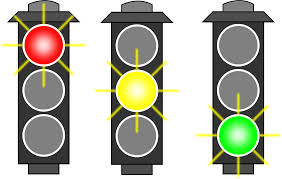 Begründung: Folgens ist mir beim Zuhören durch den Kopf gegangen:Das halte ich für gelungen:Das finde ich weniger gut:Diesen Tipp möchte ich dir geben: Datum/Unterschrift	Feedback eines ErwachsenenName: _______________________ Finden Sie das vorgestellte Projekt machbar? Bitte kreuzen Sie die Ampel an und begründen Sie unten.Begründung: Folgens ist mir beim Zuhören durch den Kopf gegangen:Das halte ich für gelungen:Das finde ich weniger gut:Diesen Tipp möchte ich dir geben: Datum/Unterschrift		Diese Rückmeldung hat folgende Auswirkungen auf unser Projekt. So können wir weiterarbeiten:Diese Rückmeldung hat folgende Auswirkungen auf unser Projekt. So können wir weiterarbeiten: